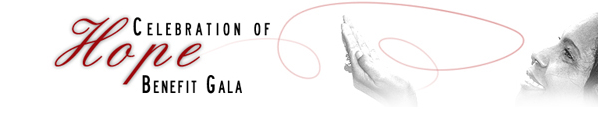 Celebration of Hope Gala/Women’s Conference Souvenir Journal                                           Sponsorship for GalaProgram Sponsorship for $15,000 _____ (for gala)The Celebration of Hope Gala will be the Main Sponsored by you. Example: Apex Cars Presents: The Celebration of Hope Benefit Gala 2013. Includes: 1) Priority seating for 10 people, 2) VIP reception, 3) Name on Cover Page, 4) Name on Honorary Bust and awards, 5) Ad in Souvenir Journal and website, 6) information or products at event and intermission announcement of your company often, 7) Your logo on sponsor banner for pictures, 8) VIP at Women’s Conference, 9) Included in all media information 10) Sponsorship AwardPatron Sponsorship for $10,000 ____ (for gala) The Celebration of Hope Gala will be Co-Sponsored by you.  Example: Apex Cars Present: The Celebration of Hope Benefit Gala 2013. Under title: Co-Sponsored by Chicago Cell Company. 1) Priority seating for 5 people, 2) VIP reception, 3) Name on Cover Page, 4) Ad in Souvenir Journal and website,6) information or products at event, 7) Your logo on sponsor banner for pictures, 8) VIP at Women’s Conference, 9) Included in all media information, 10) Sponsorship AwardBenefactor Sponsorship for $5,000- ___ (for cocktail hour before the gala)The Celebration of Hope Gala will be the Main Sponsor by you. 1) Company information or products will be placed at cocktail hour. 2) Priority seating for 2 people at Gala, 3) VIP reception, 4) Ad in Souvenir Journal, 5) VIP at Women’s Conference 6) Ad on website, 7) Included in all media information, 8) Sponsorship AwardCorporate Table for $1,500 ____ (for gala)The Celebration of Hope Gala will list your company in the Souvenir Journal. 1) Ad on website, 2) 10 tickets for a table at gala. 3) Sponsorship AwardOrganization Table for 1,500 _____ (for gala)The Celebration of Hope Gala will list your company in the Souvenir Journal 1) Ad on website, 2) 10 tickets for a table at gala.Individual ticket for $85.00 _______ (for gala)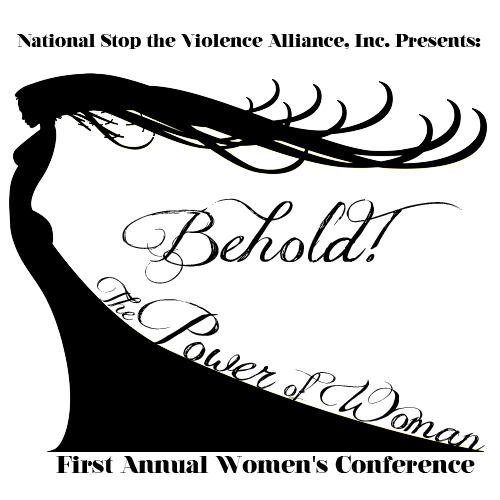        Women’s Conference SponsorLuncheon Sponsor for $10,000 _____ (for Conference)The Women’s Conference Luncheon will be Sponsor by you.  Example: Azza Hospital presents: Women’s Conference etc. 1) Priority seating for 10 people at Luncheon, 2) VIP reception, 3) Name on Cover Page of Luncheon information or folder, 4) Sponsorship award, 5) Ad in Souvenir Journal and website, 6) information or products at event and intermission announcement of your company often, 7) Your logo on sponsor banner for pictures, 8) VIP at Women’s Conference, 9) Included in all media information, 10) Sponsorship Award, 11) Name on t-shirts and other advertising information for attendees.Gold Sponsorship Room for $1,500 _______ (for Conference)The Women’s Conference room (1) will be sponsored by you or your company.  The conference room will be named after you or your company for the entire conference.  Example: The Apex Company Room C on the second floor.  1) Company information will be displayed in your room. 2) You may host your own workshop or just sponsor the room. 3) Speaker or host will announce your sponsorship to attendees and information in all folders. 4) Include 2 tickets to luncheon. 5) Sponsorship Award 6) VIP acess to all workshops, 7) Name on t-shirts and other advertising information for attendees*Only 7 rooms availableGeneral Sponsors for eventPlatinum Sponsorship for $5,000 _________(for Conference)Priority 4 seats at luncheon and VIP access to Women’s Conference, 2) Information in folders, 3) Sponsorship Award, 4) Name on t-shirts and other advertising information for attendees. 5) Included in media informationGold Sponsorship for $3,000 __________(for Conference)Priority 2 seats at luncheon and VIP access to Women’s Conference, 2) Information in folders, 3) Sponsorship Award, 4) Name on t-shirts and other advertising information for attendees, 5) Included in media informationSilver Sponsorship for $2000 _______ (for Conference)Priority 2 seats at luncheon and VIP access to Women’s Conference 2) Information in folders3. Sponsorship Award. Bronze Sponsorship for $1000_______(for Conference)Priority 1 seat at luncheon and VIP access to Women’s Conference 2) Information in folders 3) Sponsorship Award.I just want to give sponsorship_______(for Conference) Please write the amount on line.                             Ad Information for Souvenir Journal__Whole page ($300)                                __Inside front or back cover ($400)5 ¼” wide x 7 ½” high                                                                        __Outside back cover ($500)__Half page ($225)                                  5 ¼” wide x 3 ¾” high                                   __Name listed only ($50)__One-third page ($150) 	               5 ¼” wide x 2 ½” high – horizontal               __Business cards ($100)Ads may be sent electronically as a jpeg or PDF file. If this is a renewal, we have your ad on file if no changes are required.  Email to: founder@nationalstoptheviolence.orgAdvertising AgreementI _________________________________ place my order for a ________________ page                                                                                                          (Whole, half, third)advertisement in the Celebration of Hope/Women’s Conference. This is a one-time pre-payment for insertion of my ad in Souvenir Journal for two inserts one for Celebration of Hope Benefit Gala Booklet and Women’s Conference folders if noted above. My check (payable to National Stop the Violence Alliance, Inc.) is enclosed for the total cost of $__________.Date:		 ____________Company Name:__________________________________________Address:_________________________________________________             __________________________________________________Phone:_________________ Fax______________ E-mail__________________________Contact Name: (print)_______________________________________Signed:___________________________________________________Please enclose your payment and camera-ready ad (unless emailed) with this agreement and return to:             National Stop the Violence Alliance, Inc.        P.O. Box 3344        Camden, New Jersey 08101-3344For more information call: 856-952-6291 DEADLINE IS: February 15, 2013